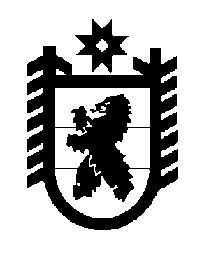 Российская Федерация Республика Карелия    ПРАВИТЕЛЬСТВО РЕСПУБЛИКИ КАРЕЛИЯРАСПОРЯЖЕНИЕ                                  от 13 марта 2019 года № 202р-Пг. Петрозаводск В соответствии со статьей 13 Закона Республики Карелия                              от 21 декабря 2018 года № 2337-ЗРК «О бюджете Республики Карелия на 2019 год и на плановый период 2020 и 2021 годов», постановлением Правительства Республики Карелия от 22 марта 2008 года № 66-П 
«Об утверждении Порядка проведения реструктуризации обязательств (задолженности) по бюджетным кредитам муниципальных образований»:1. Осуществить в 2019 году реструктуризацию обязательств (задолженности) по бюджетным кредитам, предоставленным из бюджета Республики Карелия бюджету Кемского муниципального района, путем предоставления отсрочки и рассрочки исполнения обязательств по перечню согласно приложению к настоящему распоряжению.2. Контроль за исполнением настоящего распоряжения возложить на Министра финансов Республики Карелия Е.А. Антошину.Исполняющий обязанности           Главы Республики Карелия                                                            А.Е. ЧепикПеречень реструктуризируемых обязательств (задолженности) по бюджетным кредитам, предоставленным из бюджета Республики Карелия бюджету Кемского муниципального района(тыс. руб.)_________________Приложение к распоряжению Правительства Республики Карелия от 13 марта 2019 года № 202р-П№ п/пРеквизиты договора о предостав-лении из бюджета Республики Карелия бюджетного кредитаСумма реструк-туризируемых обязательств (задолженности) по бюджетным кредитам,                        вид реструкту-ризацииЗадолженность по бюджетным кредитам, всегоЗадолженность по бюджетным кредитам, всегоГрафик погашения задолженности по бюджетным кредитамГрафик погашения задолженности по бюджетным кредитамГрафик погашения задолженности по бюджетным кредитамГрафик погашения задолженности по бюджетным кредитамГрафик погашения задолженности по бюджетным кредитамГрафик погашения задолженности по бюджетным кредитамГрафик погашения задолженности по бюджетным кредитамГрафик погашения задолженности по бюджетным кредитамГрафик погашения задолженности по бюджетным кредитамГрафик погашения задолженности по бюджетным кредитамГрафик погашения задолженности по бюджетным кредитамГрафик погашения задолженности по бюджетным кредитам№ п/пРеквизиты договора о предостав-лении из бюджета Республики Карелия бюджетного кредитаСумма реструк-туризируемых обязательств (задолженности) по бюджетным кредитам,                        вид реструкту-ризацииЗадолженность по бюджетным кредитам, всегоЗадолженность по бюджетным кредитам, всегоянварьфев-ральмартапрельмайиюньиюльавгустсен-тябрьоктябрьноябрьдекабрь1.№ 3-2/16 от 09.08.20162300,0,отсрочка, рассрочка2019 год600,0300,0300,00,00,00,00,00,00,00,00,00,00,01.№ 3-2/16 от 09.08.20162300,0,отсрочка, рассрочка2020 год2000,0167,0167,0167,0167,0167,0167,0167,0167,0167,0167,0167,0163,01.№ 3-2/16 от 09.08.20162300,0,отсрочка, рассрочка2021 год300,0300,00,00,00,00,00,00,00,00,00,00,00,02.№ 3-5/16                 от 05.12.20164303,4,отсрочка, рассрочка2019 год956,6478,3478,30,00,00,00,00,00,00,00,00,00,02.№ 3-5/16                 от 05.12.20164303,4,отсрочка, рассрочка2020 год0,00,00,00,00,00,00,00,00,00,00,00,00,02.№ 3-5/16                 от 05.12.20164303,4,отсрочка, рассрочка2021 год4303,4430,0430,0430,0430,0430,0430,0430,0430,0430,0433,40,00,03.№ 3-1/17                 от 12.07.20173340,0,отсрочка, рассрочка2019 год668,0334,0334,00,00,00,00,00,00,00,00,00,00,03.№ 3-1/17                 от 12.07.20173340,0,отсрочка, рассрочка2020 год1984,0334,0334,0334,0334,0334,0314,00,00,00,00,00,00,03.№ 3-1/17                 от 12.07.20173340,0,отсрочка, рассрочка2021 год3340,0303,0303,0303,0303,0303,0303,0303,0303,0303,0303,0310,00,0